Независимая антикоррупционная экспертизаНачало приема заключений 28.12.2023Окончание приема заключений 16.01.2023АДМИНИСТРАЦИЯ ЛЕСОЗАВОДСКОГО ГОРОДСКОГО ОКРУГА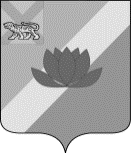 ПРИМОРСКИЙ КРАЙП О С Т А Н О В Л Е Н И Е 	 г. Лесозаводск                                     № -НПАО закреплении муниципальных общеобразовательных учреждений за конкретными территориями Лесозаводского городского округа на 2024  год           В соответствии с Федеральным законом от 29.12.2012 № 273-ФЗ «Об образовании в Российской Федерации», приказом Министерства просвещения Российской  Федерации  от  02.09.2020 № 458  «Об утверждении Порядка приема на обучение по образовательным программам начального общего, основного общего и среднего общего образования», в целях соблюдения конституционных прав граждан на получение общедоступного и бесплатного общего образования, руководствуясь Уставом Лесозаводского городского округа, администрация Лесозаводского городского округаПОСТАНОВЛЯЕТ:    1. Закрепить муниципальные общеобразовательные учреждения Лесозаводского городского округа за конкретными территориями Лесозаводского городского округа на 2024 год согласно приложению к настоящему постановлению.    2. Постановление администрации Лесозаводского городского округа от 19.01.2023 № 52-НПА «О закреплении муниципальных общеобразовательных  учреждений за конкретными территориями Лесозаводского городского округа на 2023  год» признать утратившим силу.    3. Настоящее постановление вступает в силу со дня его официального опубликования в Сборнике муниципальных правовых актов Лесозаводского городского округа.     4. Контроль за исполнением настоящего  постановления  возложить  на и.о. заместителя главы администрации Бортко М.В.Глава Лесозаводского городского округа			                       К.Ф. Банцеев                                                                                                            Приложение                                                                                    к постановлению администрации                                                                                     Лесозаводского городского округа                                                                                             от   № -НПА                                                                                                                                                                                    «Средняя общеобразовательная школа № 2Лесозаводского Муниципальное общеобразовательное бюджетноеучреждение городского округа»           Улицы: Белова, Вокзальная (от дома № 1 до дома № 30 включительно), Дзержинского, Домостроительная, Зеленая (от дома №1 до дома № 16 включительно), имени 12-ти (от дома № 1 до дома № 23 включительно), Луговая (от дома № 1 до дома № 18 включительно), Маяковского,  Набережная, Пархоменко, Петрова, Пограничная (от дома № 1 до дома № 23 включительно), Пригородная (от дома №1 до дома №11 включительно), Причальная, 50 лет ВЛКСМ, Рабочая (от дома № 1 до дома № 23 включительно), Сибирцева, Станционная, Транзитная (от дома № 1 до дома  № 19 включительно), Украинская, Шевченко.Улицы Семафорная (от дома № 1 до дома № 21 включительно), то есть все дома между улицами Сибирцева и Белова. Переулки: Доковский, Фабричный, Герцена, Больничный, Дежнева, Колхозный, Конечный, Короткий, Тупиковый, Ремесленный, Биржевой, Мичурина.Микрорайон Юго-Западный.Село Полевое.Муниципальное общеобразовательное бюджетное учреждение «Средняя общеобразовательная школа № 3 Лесозаводского городского округа»Улицы: Возвышенная, Восточная, Заводская, Калининская (четная сторона до дома №40 включительно), Кирова, Ключевая, Куйбышева (дома №7, №9), Лесопильная, Менделеева, Мостовая, Новая, Пушкинская (четная и нечетная сторона от автомобильного моста до пересечения с улицей Калининской), Строительная, 9-е Января. Переулки: Батарейный, Горный, Крутой, Прямой.Муниципальное общеобразовательное бюджетное учреждение «Средняя общеобразовательная школа № 4 Лесозаводского городского округа»Улицы: Автомобилистов, Амурская, Березовая, Бондарная, Бригадная, Буденного, Ватутина, Вокзальная (от дома № 31 и до конца улицы), Горького, Донская, Загородная, Зеленая (от дома № 17 и до конца улицы), имени 12-ти (от дома № 24 и до конца улицы), Кирпичная, Лесника, Луговая (от дома № 19 до конца улицы), Марковская, 8 Марта, Мира, Нежинская, Нижнеамурская, Озерная, Окатовая, Окопная, Осиновая, Партизанская (от дома № 17 и до конца улицы), Пограничная (от дома № 24 до конца улицы), Полтавская, Пригородная (от дома № 12 до конца улицы), Прудовая, 40 лет Победы, Рабочая (от дома № 24 до конца улицы), Рыбаков, Семафорная (от дома № 22 и до конца улицы), Скидана, Сплавная, Транзитная (от дома № 20 до конца улицы),  Уборевича, Уткина, Фрунзе, Чехова, Школьная, Шмаковская, Южная.            Переулки: Загородный тупик, Заречный, Комсомольский, Косой, Лесника, Ленский, Марковский тупик, Мирный, Советский, Солнечный, Стрелковый. Село Донское.Муниципальное общеобразовательное бюджетное учреждение «Средняя общеобразовательная школа № 5 Лесозаводского городского округа»           Улицы: Арсеньева, Асфальтовая, База ст. Уссури, Баумана, Будника (все нечетные номера домов), Гоголя, Григоренко, Известковая, Калининская (нечетная сторона), Киевская, Кравчука, Куйбышева (все дома, кроме домов №7 и №9), Курская, Лазурная, Макарова, Менжинского, Осипенко, Парковая, Пушкинская (нечетная сторона, начиная с дома № 35 и до конца улицы, и четная сторона, начиная с дома № 52 и до конца улицы), Свердлова (кроме домов №44,46,48), Серова, Спортивная, Староуссурская, Телевизионная, Тепличная, Трудовая, Уссури-2.           Переулки: Парковый, 1-й Парковый, 2-й Парковый, Пушкинский тупик, Центральный.         Микрорайоны: Лесавино, Асфальтового завода, Надежда, км Казарма 8941.Муниципальное общеобразовательное бюджетное учреждение «Средняя общеобразовательная школа № 7 Лесозаводского городского округа»Улицы: Гайдара, Дубовая (дома № 24а-51 включительно), Красноармейская (дома № 30, 34, 36, 38 и далее до конца улицы все четные и нечетные), Лазо, Ленинская (дома 1-8 и далее нечетная сторона до конца улицы), Литовская (дома № 3 и № 5), Океанская, Октябрьская (дом №79, нечетная сторона от дома № 85 до конца улицы, четные номера домов с 96 по 140 включительно), Подгорная (от дома №31 до конца улицы), Торговая (дом № 22, с дома № 24 до конца улицы все четные и нечетные номера), Урицкого (дома № 11-А, № 13 и далее до конца улицы все четные и нечетные номера домов), Уссурийская (с дома № 36 до конца улицы включительно), Челюскина, Чкалова (дом №7, с дома № 9 до конца улицы все четные и нечетные номера домов включительно),  Щорса (дом № 3). Переулки: Саперный.Села: Урожайное (улицы Весенняя, Комарова, Коммунарская, Майская,  Олимпийская, Постышева, Репина, Солнечная, Суханова), Филаретовка.Муниципальное общеобразовательное бюджетное учреждение «Средняя общеобразовательная школа № 34 Лесозаводского городского округа»Улицы: Артиллерийская, Банивура, Бурейская, Волочаевская, Дорожная, Дубовая (дома с №1 по №21 включительно, № 24), Енисейская, Железнодорожная, Карьерная, Кооперативная, Королева, Красноармейская (дома с №1 до №26 включительно, дома № 27, 29, 31, 33, 35, 37), Кубанская, Лагоды, Ленинская (четная сторона от дома №10 до конца улицы), Лермонтова, Литвинюка, Литовская (все дома, кроме №3 и №5), Махалина, Мелиоративная, Молодежная, Некрасова, Огородная, Октябрьская (дома с четными и нечетными  номерами с 1 по 75 включительно;  76,78, 80, 80-а, 84, 86,88, 90, 90-а), Охотская, Первомайская, Подгорная (дома с № 1 до № 28 включительно), Полевая, Путейская, Свердлова (дома № 44,46,48), Светланская, Торговая (дома с № 1 до № 20А включительно, №21, №23), Урбановича, Урицкого (дома № 7, 11, 12, 12-А, 12-Б, 14), Уссурийская (от дома № 1 до дома № 34-А включительно), Чкалова (дом № 8), Щорса (кроме дома № 3).Переулки: Высотный, Карьерный тупик.Муниципальное общеобразовательное бюджетное учреждение «Средняя общеобразовательная школа № 156 Лесозаводского городского округа»Улицы: Беговая, Береговая, Бийская, Вагонная, Водная, Водокачка, Володарского, Деповская, Казарма 8934 км, Камышовая, Карла Маркса, Котовского, Лизы Чайкиной, Линейная, Механическая, Милицейская, Паровозная, Пионерская, Прогрессивная, Речная, Садовая, Силовая, Тельмана, Транспортная, Чапаева,  Переулки: Ломоносова, Транспортный.Муниципальное общеобразовательное бюджетное учреждение «Средняя общеобразовательная школа Лесозаводского городского округа с. Ружино»Все улицы в селах Ружино, Лесное, Тургенево, Тамга, Елизаветовка.Муниципальное общеобразовательное бюджетное учреждение «Средняя общеобразовательная школа Лесозаводского городского округа с. Пантелеймоновка»Все улицы в селах Пантелеймоновка, Буссе, Прохаско, Невское, Ильмовка.Муниципальное общеобразовательное бюджетное учреждение «Средняя общеобразовательная школа Лесозаводского городского округа с. Иннокентьевка»Все улицы в селах Иннокентьевка, Глазовка.Муниципальное общеобразовательное бюджетное учреждение «Средняя общеобразовательная школа Лесозаводского городского округа с. Тихменево»Все улицы в селе Тихменево, ст. Кабарга.Муниципальное общеобразовательное бюджетное учреждение «Основная общеобразовательная школа Лесозаводского городского округа с. Курское»Все улицы в селах Курское, Орловка.Муниципальное общеобразовательное бюджетное учреждение «Основная общеобразовательная школа имени А.П. Ермоленко Лесозаводского городского округа с. Марково»Все улицы в селе Марково.                            _______________________________  Перечень муниципальных общеобразовательных учреждений, закрепленных за конкретными территориями Лесозаводского городского округаМуниципальное общеобразовательное бюджетное учреждение «Средняя общеобразовательная школа № 1 имени П.И. Омельяненко Лесозаводского городского округа»           Улицы: Брянская, Будника (все дома с четными номерами), Гагарина,  2-я Гагарина, Добровольского, Калининская (четная сторона от дома № 42 до конца улицы включительно), Камчатская, Кедровая, Космодемьянской, Лесная, Матросова, Островского, Панфилова, Приморская, Пролетарская, Пушкинская (четная сторона от дома № 34 до дома № 50 включительно), Сахалинская, Северная, Степная, Угловая.            Переулки: 1-й Барановский, 2-й Барановский, Кольцевой, Песчаный, Пешеходный, Степной, Чайковского.           Улицы: Брянская, Будника (все дома с четными номерами), Гагарина,  2-я Гагарина, Добровольского, Калининская (четная сторона от дома № 42 до конца улицы включительно), Камчатская, Кедровая, Космодемьянской, Лесная, Матросова, Островского, Панфилова, Приморская, Пролетарская, Пушкинская (четная сторона от дома № 34 до дома № 50 включительно), Сахалинская, Северная, Степная, Угловая.            Переулки: 1-й Барановский, 2-й Барановский, Кольцевой, Песчаный, Пешеходный, Степной, Чайковского.           Улицы: Брянская, Будника (все дома с четными номерами), Гагарина,  2-я Гагарина, Добровольского, Калининская (четная сторона от дома № 42 до конца улицы включительно), Камчатская, Кедровая, Космодемьянской, Лесная, Матросова, Островского, Панфилова, Приморская, Пролетарская, Пушкинская (четная сторона от дома № 34 до дома № 50 включительно), Сахалинская, Северная, Степная, Угловая.            Переулки: 1-й Барановский, 2-й Барановский, Кольцевой, Песчаный, Пешеходный, Степной, Чайковского.